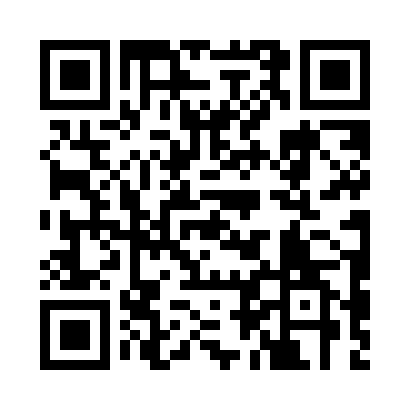 Prayer times for Maqimpur, BangladeshWed 1 May 2024 - Fri 31 May 2024High Latitude Method: NonePrayer Calculation Method: University of Islamic SciencesAsar Calculation Method: ShafiPrayer times provided by https://www.salahtimes.comDateDayFajrSunriseDhuhrAsrMaghribIsha1Wed4:055:2611:583:256:317:522Thu4:045:2611:583:256:317:523Fri4:035:2511:583:256:317:534Sat4:025:2411:583:246:327:545Sun4:025:2411:583:246:327:556Mon4:015:2311:583:246:337:557Tue4:005:2211:583:246:337:568Wed3:595:2211:583:236:347:579Thu3:585:2111:583:236:347:5710Fri3:585:2111:583:236:357:5811Sat3:575:2011:583:236:357:5912Sun3:565:1911:583:236:367:5913Mon3:555:1911:583:226:368:0014Tue3:555:1811:583:226:378:0115Wed3:545:1811:583:226:378:0216Thu3:535:1711:583:226:388:0217Fri3:535:1711:583:226:388:0318Sat3:525:1711:583:226:398:0419Sun3:515:1611:583:216:398:0420Mon3:515:1611:583:216:408:0521Tue3:505:1511:583:216:408:0622Wed3:505:1511:583:216:418:0623Thu3:495:1511:583:216:418:0724Fri3:495:1411:583:216:428:0825Sat3:485:1411:583:216:428:0826Sun3:485:1411:583:216:438:0927Mon3:475:1411:583:216:438:1028Tue3:475:1311:593:216:448:1029Wed3:475:1311:593:216:448:1130Thu3:465:1311:593:216:458:1231Fri3:465:1311:593:216:458:12